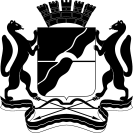 МЭРИЯ ГОРОДА НОВОСИБИРСКАДЕПАРТАМЕНТ КУЛЬТУРЫ, СПОРТА И МОЛОДЕЖНОЙ ПОЛИТИКИУПРАВЛЕНИЕ ПО ДЕЛАМ МОЛОДЕЖИПРИКАЗМэрия Новосибирска приглашает тебя принять участие в соревнованиях по футболу «Футбольный MIX». Состязание пройдет с 09 по11 сентября.Участников разделят по 3-м возрастным группам для юношей и группа девушек:Младшая группа – 2005 - 2006 г. р.Средняя группа – 2003 - 2004 г. р.Молодежь 2002 года и старше.Соревнования пройдут по правилам игры в мини-футбол. Состав команды должен быть не более 10 человек. Заявку можно подать до 2 сентября включительно на электронный адрес: kolomytseva_olga@mail.ru Адрес: спортивная площадка возле МБУМЦ «Современник», ул. Костычева, 6.  Когда: 09-11 сентября, начало в 11.00 часов.Артемьев2275980ПОЛОЖЕНИЕо проведении городских соревнований по футболу«Футбольный MIX» среди молодежных команд, сезон 2022 года Новосибирск, 2022Приложение № 1к приказу начальника управления по делам молодежи мэрии города Новосибирскаот ____________ № _____Общие положения Городские соревнования по футболу «Футбольный MIX» среди молодежных команд, сезон 2022 (далее - Соревнования) проводятся муниципальным бюджетным учреждением города Новосибирска молодежный центр «Современник» при поддержке комитета по делам молодежи мэрии города Новосибирска. Настоящее Положение определяет цель и задачи, порядок организации проведения Соревнований, сроки проведения, содержание.2. Цель и задачи2.1. Соревнования проводятся с целью содействия привлечению к здоровому образу жизни молодежи в трудной жизненной ситуации через вовлечение молодежи в регулярные занятия физической культурой и спортом.2.2. Задачи:- профилактика правонарушений и вредных привычек путем вовлечения молодежи в спортивный образ жизни; - презентация для молодежи в трудной жизненной ситуации деятельности клубных формирований по футболу в учреждениях сферы молодежной политики;- развитие интеллектуальных способностей молодежи;- предоставить возможность молодежи, занимающейся любительским футболом, совершенствовать навыки игры.3. Место и сроки проведения3.1. Место проведения – спортивная площадка, расположенная по адресу: МБУМЦ «Современник», ул. Костычева, 6.  3.2. Дата проведения: 09-11 сентября 2022 года. Начало мероприятия в 11.00 часов.4. Руководство и организация Соревнований4.1. Общее руководство организацией и проведением соревнований осуществляет МБУМЦ «Современник». Главный судья соревнований Николай Викторович Колмыков, инструктор по физической культуре МБУМЦ «Современник».4.2. Медицинское сопровождение обеспечивается организаторами.4.3. Жеребьёвка проводиться на месте.5. Участники Соревнований и порядок оформления документов.5.1. К участию в Соревнованиях по всем возрастным группам допускаются молодежные команды. Участники команд должны соответствовать возрасту.5.2. К соревнованиям не допускаются игроки и команды:- УОР, СДЮШОР, отделений футбола ДЮСШ, футбольных школ и команд при профессиональных футбольных клубах, центрах;- не предоставившие документы на мандатную комиссию в указанный срок. При обнаружении подтасовок, команда снимается с соревнований, результаты аннулируются.5.3. Для участия в Соревнованиях необходимы следующие документы:- заявка на команду в 2-х экземплярах (приложение 1.1.), заверяется  директором учреждения, от которого выступает команда, либо капитаном команды, если команда любительская. Обязательна виза врача о допуске на каждого игрока (печать, подпись врача), с указанием общего количества допущенных игроков. Ответственность за правильное комплектование команд возлагается на представителей команд, директора учреждения. - свидетельство о рождении или паспорт (копия) каждого игрока.- согласие на обработку персональных данных от каждого игрока (приложение 1.2.)5.4.  Состав команды – не более 10 человек (5 + 1 на площадке). Дозаявки свыше этого количества в процессе проведения соревнований не допускаются.5.5. При наличии специального разрешения врача, к соревнованиям по всем возрастным группам могут быть допущены игроки младшего возраста.5.6. Все документы подаются в оргкомитет.5.7. Срок подачи заявки-подтверждения участия  - до 02.09.2022 (включительно) на электронный адрес: kolomytseva_olga@mail.ru  5.8. Судейская состоится 02.09.2021 г. в 15.00 часов в МБУМЦ «Современник» по адресу: ул. Костычева, 6а.6. Программа проведения Соревнований6.1. Соревнования проводятся 09-11 сентября 2022 года по 3-м возрастным группам для юношей и группа девушек:09.09.2022 - младшая группа – 2005 - 2006 г. р., 10.09.2022 - средняя группа – 2003 - 2004 г. р.11.09.2022 – 10.00 – 14.00 - женские команды возрастная категория 14 +, 15.00 – 19.00 молодежь 2002 г. р. и старше.Игровые дни согласно графику соревнований.6.2. Продолжительность игр устанавливается:- средняя группа – 2 х 12 мин.- старшая группа – 2 х 12 мин.- девушки – 2 х 12 мин.6.3. Соревнования проводятся по правилам игры в мини-футбол.6.4. Все команды путём жеребьёвки разбиваются на 2 и более подгрупп и внутри подгрупп играют по круговой системе. 6.5. При подаче протеста после игры необходимо:- уведомить тренера-представителя о подаче протеста, под роспись в протоколе.- сделать отметку в протоколе о подаче протеста.- к следующей судейской подать письменный протест на имя главного судьи.В противном случае протест считается недействительным.6.6. При неявке на игру команде засчитывается поражение со счётом 0:5, за две неявки команда снимается с соревнований.6.7. Перед подведением итогов игр проводится квиз, что позволяет набирать дополнительные очки.7. Подведение итогов и награждение7.1. Места команд в подгруппах определяется по наибольшей сумме очков (победа – 3 очка, ничья – 1 очко, поражение – 0 очков).При равенстве очков у двух и более команд в подгруппе преимущество определяется по следующим показателям:- результатам матчей между собой;- по лучшей разности забитых и пропущенных мячей во всех играх.7.2. После подведения итогов игр в подгруппах проводятся полуфиналы и финалы. В полуфиналах встречаются: 1 место 1-й подгруппы и 2 место 2-й подгруппы, и наоборот. Победители полуфиналов играют за 1 - 2 место, проигравшие за 3 - 4 место. Остальные команды из подгрупп играют между собой стыковые игры: занявшие 3 места – за 5- 6 место и т. д.При ничейном результате в полуфинальных и финальных играх пробивается по 3 пенальти, если не определяется первенство, то пробивается серия пенальти по регламенту ФИФА.7.3. Команды, занявшие 1, 2, 3 места, в каждой возрастной группе награждаются кубками и дипломами комитета по делам молодёжи мэрии города Новосибирска. Игроки команд-призёров награждаются медалями и грамотами комитета по делам молодёжи мэрии города Новосибирска. Лучшие игроки и тренеры награждаются грамотами комитета по делам молодёжи мэрии города Новосибирска и призами.8. КонтактыДополнительную информацию можно получить по телефонам: 8-913-901-60-25 – главный судья Колмыков Николай Викторович, инструктор по физической культуре МБУМЦ «Современник»;8-913-768-35-64 – инструктор по физической культуре МБУМЦ «Современник» Коломыцева Ольга Ивановна, E-mail: kolomytseva_olga@mail.ru.227-59-80, 8-913-729-25-52 – главный специалист комитета по делам молодежи мэрии города Новосибирска Артемьев Артем Андреевич, E-mail: aartemev@admnsk.ruОрганизаторы имеют право на редактирование положения.НАСТОЯЩЕЕ ПОЛОЖЕНИЕ ЯВЛЯЕТСЯ ОФИЦИАЛЬНЫМВЫЗОВОМ НА СОРЕВНОВАНИЯ!Примечание для молодёжных центров!Грамоты, полученные на данном соревновании, учитываются при подсчёте объёмных показателей учреждений для установления группы оплаты труда.Заявкана участие в городских соревнованиях по футболу «Футбольный MIX» среди молодежных команд сезон 2022 годаУчреждение _______________________________________________________Команда «________________________________»Всего допущено к соревнованиям _________ человек ______________________                                                                                      ( подпись врача)Руководитель команды ( ФИО полностью, должность)__________________________________________Руководитель учреждения______________________________________________ПечатьСОГЛАСИЕна обработку персональных данныхЯ (далее – Субъект), ________________________________________________________________________________,(фамилия, имя, отчество)документ, удостоверяющий личность___________________ № _________ ___________________________________,                                                                      (вид документа)выдан ____________________________________________________________________________________________,(кем и когда)зарегистрированный (ая) по адресу: ___________________________________________________________________,
даю свое согласие МБУМЦ «Современник», зарегистрированному по адресу: город Новосибирск, ул. Новосибирская, 20/1, 630136, на обработку персональных данных ________________, на следующих условиях:                 (кого)Оператор осуществляет обработку персональных данных предоставленных Субъектом в целях формирования базы спортсменов.Перечень персональных данных, передаваемых Оператору на обработку:фамилия, имя, отчество;дата рождения;паспортные данные;контактный телефон (дом., сотовый, рабочий);фактический адрес проживания;прочие.Субъект дает согласие на обработку Оператором персональных данных, то есть совершение, в том числе, следующих действий: обработку (включая сбор, систематизацию, накопление, хранение, уточнение (обновление, изменение), использование, обезличивание, блокирование, уничтожение персональных данных), при этом общее описание вышеуказанных способов обработки данных приведено в  Федеральном законе от 27.07.2006  № 152-ФЗ, а также на передачу такой информации третьим лицам, в случаях, установленных нормативными документами вышестоящих органов и законодательством.Настоящее согласие может быть отозвано Субъектом в любой момент по соглашению сторон. В случае неправомерного использования предоставленных данных соглашение отзывается письменным заявлением субъекта персональных данных.Субъект по письменному запросу имеет право на получение информации, касающейся обработки предоставленных персональных данных (в соответствии с п.4 ст.14 Федерального закона от 27.06.2006  № 152-ФЗ). «____»______________ 20___г.          __________________                 _________________                                                                    Подпись                                          ФИОПодтверждаю, что ознакомлен (а) с положениями Федерального закона от 27.07.2006 №152-ФЗ «О персональных данных», права и обязанности в области защиты персональных данных мне разъяснены.«____»______________ 20___г.          __________________                 _________________                                                                    Подпись                                         ФИООт _____________                № _________Об организации и проведении городских соревнований по футболу «Футбольный MIX» среди молодежных команд, сезон 2022 года «СОГЛАСОВАНО»:Начальник управления по делам молодежи мэриигорода Новосибирска____________Е. Ю. Твердохлебов«____» _____________ 2022 г.«УТВЕРЖДАЮ»:Директор МБУМЦ «Современник» ___________И. Ю. Скурнягина«___» ____________2022 г.Приложение 1.1к приказу комитета по делам молодежи мэрии города Новосибирскаот                       №                №ФИОДата рождения (число, месяц, год)Допуск врача к соревнованиямПриложение 1.2к приказу комитета по делам молодежи мэрии города Новосибирскаот                       № __________